          Arc Building Sessions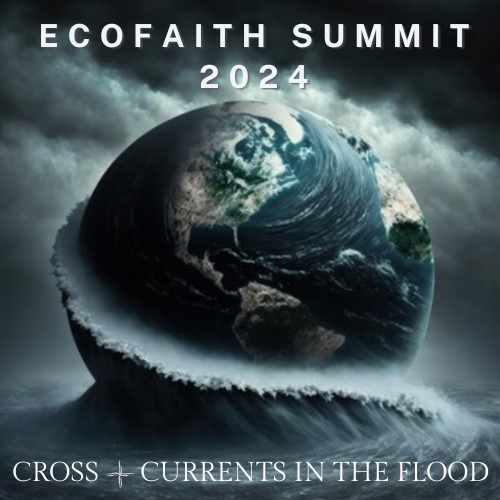 2:00 – 2:50p.m.Energy Transitions and the IRABuilding Arcs to Renewable EnergySession leaders:Bret Pence, Minnesota Power and LightJohn Skoug, Citizens Climate Lobby, NW Synod of Wisconsin Creation Care Task ForceGraceful ConversationsBuilding Arcs across Divided PerspectivesSession leaders:The Rev. Emily Meyer, The Ministry LabTammy Walhof, Lutheran Advocacy-MNJoining the Pollinator PlotBuilding a Regional Arc of Pollinator SanctuariesSession leaders:Tom Uecker, chairperson, and members of the NE MN Synod Pollinator ProjectLetters to My Body of WaterRediscovering our Spiritual Arc with WaterSession leader:Sharon Day, Ojibwe Water Walker, Indigenous People’s Task Force3:00 – 3:50p.m.Building Arcs between GenerationsConversation with the keynote speaker andNext Generation RespondentsSession facilitator: Rev. Kristin FosterWith Larry Rasmussen, Gigi Calland and Alyssa ParkhurstClimate Grief and Mental HealthBuilding Arcs of Awareness and Wellness in Anxious TimesSession leaders:Joy Hensel, Minister of Mental Healthand Rev. Emily Meyer, Ministry LabPolitical Advocacy and ActionBuilding Arcs of Necessary, Public ChangeSession leaders:Bret Pence, MN Interfaith Power & LightTammy Walhof, Lutheran Advocacy-MNZero Waste KidsBuilding Arcs with Our Youngest GenerationSession leader:April Hepokoski, author of Zero Waste Kids